ŽUPANIJA: VUKOVARSKO-SRIJEMSKAPROGRAM RASPOLAGANJA POLJOPRIVREDNIM ZEMLJIŠTEM U VLASNIŠTVU REPUBLIKE HRVATSKEZA GRAD OTOKSADRŽAJ PROGRAMAUkupna površina poljoprivrednog zemljišta u vlasništvu države na području Grada Otoka, iznosi: 1.037,8092 ha.Podaci o dosadašnjem raspolaganjuT-1 Prikaz dosadašnjeg raspolaganja po svim oblicima - površina u haSumarni pregled površina poljoprivrednog zemljišta u vlasništvu države prema oblicima raspolaganjaT-2: Prikaz ukupnih površina po oblicima raspolaganjaNAPOMENA/OBRAZLOŽENJE (određene specifičnosti za područje jedinice lokalne samouprave):DETALJNA RAZRADA PROGRAMA RASPOLAGANJA POLJOPRIVREDNIM ZEMLJIŠTEM U VLASNIŠTVU REPUBLIKE HRVATSKE ZA GRAD OTOK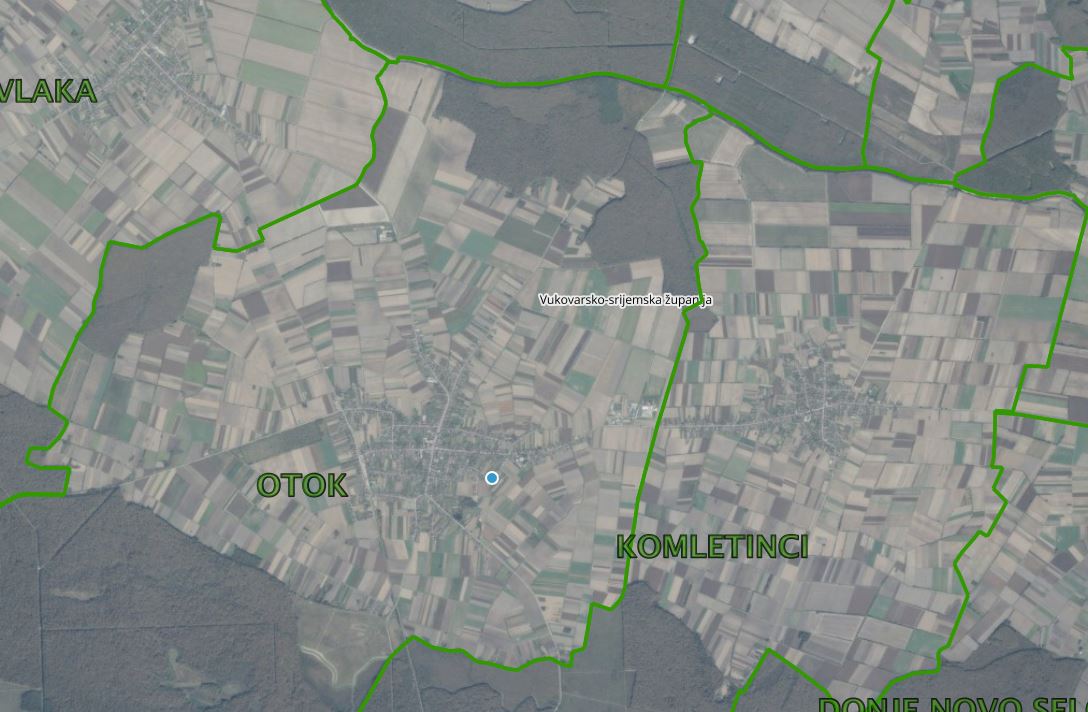 Slika 1: Katastarske općine Grada Otoka, Izvor: Državna geodetska uprava - obrada autoraGOSPODARENJE	POLJOPRIVREDNIM	ZEMLJIŠTEM	U	VLASNIŠTVU REPUBLIKE HRVATSKE ZA GRAD OTOKSukladno Zakonu o poljoprivrednom zemljištu (NN 20/18, 115/18, 98/19, 57/22 u daljnjem tekstu: Zakon) poljoprivredno zemljište je dobro od interesa za Republiku Hrvatsku i ima njezinu osobitu zaštitu. Poljoprivrednim zemljištem u smislu ovoga Zakona smatraju se poljoprivredne površine koje su po načinu uporabe u katastru opisane kao: oranice, vrtovi, livade, pašnjaci, voćnjaci, maslinici, vinogradi, ribnjaci, trstici i močvare kao i drugo zemljište koje se može privesti poljoprivrednoj proizvodnji.Poljoprivredno   zemljište   mora   se   održavati   pogodnim   za    poljoprivrednu proizvodnju. Pod održavanjem poljoprivrednog zemljišta pogodnim za poljoprivrednu proizvodnju smatra se sprječavanje njegove zakorovljenosti i obrastanja višegodišnjim raslinjem, kao i smanjenje njegove plodnosti.Raspolaganje poljoprivrednim   zemljištem   u   vlasništvu   države   u   smislu   ovoga Zakona predstavlja: zakup i zakup za ribnjake, zakup zajedničkih pašnjaka, zamjena, prodaja, prodaja izravnom pogodbom, davanje na korištenje izravnom pogodbom, razvrgnuće suvlasničke zajednice, osnivanje prava građenja i osnivanje prava služnosti.Osnovna načela raspolaganja državnim poljoprivrednim zemljištem na području Grada Otoka su:Državno poljoprivredno zemljište mora biti u funkciji poljoprivredne proizvodnje uzimajući u obzir tradicijsku proizvodnju ovog kraja i specifičnosti pojedinih poljoprivrednih površina definiranih ovim Programom,Prilikom davanja u zakup državnog poljoprivrednog zemljišta poštivat će se odredbe Zakona, čl. 36,Promjena namjene poljoprivrednog zemljišta u nepoljoprivredne svrhe provodit će se u skladu s dokumentima prostornog uređenja,Preko općinskih službi i nadležnih institucija provodit će se stalni nadzor i poduzimati mjere za nepoštivanje preuzetih obveza za one koji raspolažu državnim poljoprivrednim zemljištem.UKUPNA POVRŠINA POLJOPRIVREDNOG ZEMLJIŠTA U VLASNIŠTVU REPUBLIKE HRVATSKEPrema službeno dostavljenim podacima Državne geodetske uprave ukupna površina poljoprivrednog zemljišta u vlasništvu Republike Hrvatske, koje je u katastarskom operatu nadležnog Područnog ureda za katastar Vukovar upisana kao poljoprivredno zemljište sukladno ovom Zakonu, iznosi 1.037,8092 ha.Popis svih katastarskih čestica poljoprivrednog zemljišta u vlasništvu RH za Grad Otok nalazi se u PRILOGU 1.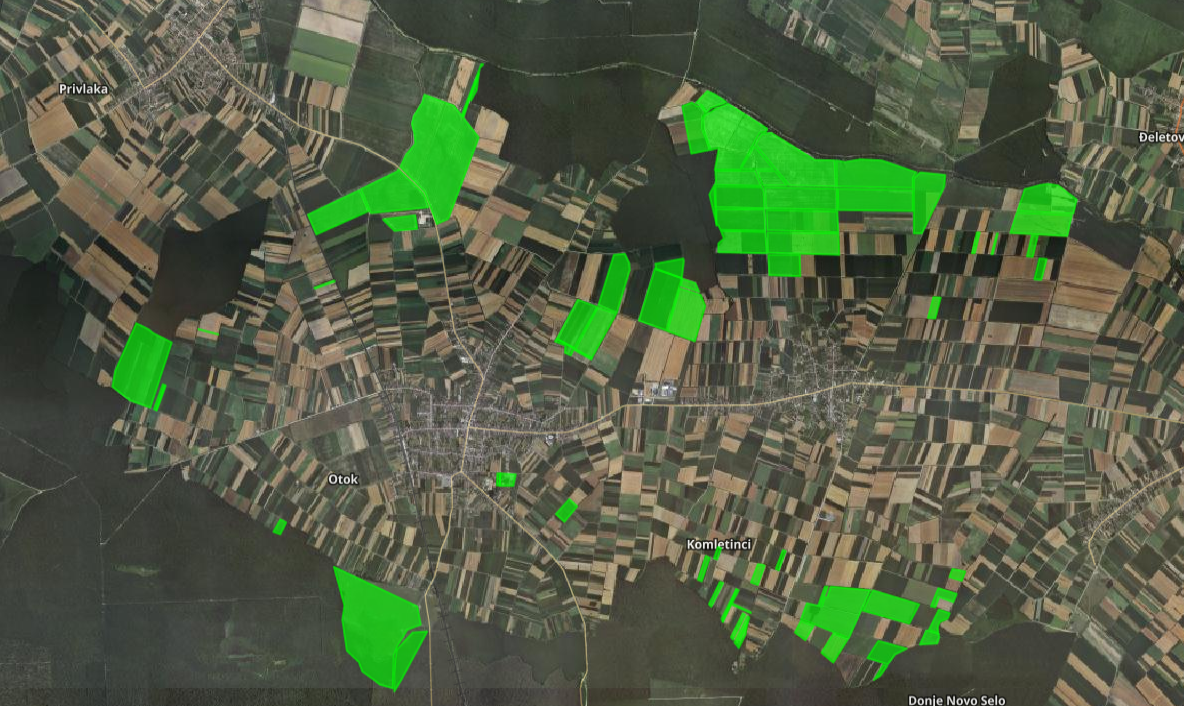 	Slika 2: Označene površine poljoprivrednog zemljišta u vlasništvu RH na području grada Otoka, Izvor: Državna geodetska uprava - obrada autoraPRILOZI:Dokumentacija sukladno Pravilniku o dokumentaciji potrebnoj za donošenje Programa raspolaganja poljoprivrednim zemljištem u vlasništvu RH (NN 98/2022):Kopija katastarskog plana,Zemljišnoknjižni izvadci, Posjedovni listovi,Uvjerenje Upravnog tijela županije, odnosno Grada Zagreba, nadležnog za prostorno uređenje da li se predmetne čestice nalaze izvan granica građevinskog područja,Očitovanje tijela regionalne samouprave, odnosno Grada Zagreba o površini koju je potrebno osigurati kao nadoknadu za oduzetu imovinu,Uvjerenje Hrvatskih šuma d.o.o.,Očitovanje Hrvatskih voda,Uvjerenje Upravnog tijela županije, odnosno Grada Zagreba, nadležnog za prostorno uređenje da li su predmetne čestice u obuhvatu postojećeg i/ili planiranog sustava javnog navodnjavanja,Očitovanje Hrvatskog centra za razminiranje,Mišljenje nadležnog tijela za zaštitu okoliša o potrebi provedbe strateške procjene utjecaja na okoliš,Očitovanje nadležne institucije jesu li predmetne čestice unutar strogog rezervata i unutar nacionalnog parka.R.br.OBLIK RASPOLAGANJA( skraćeni naziv iz ugovora)Ukupan broj ugovoraUkupna površina po ugovorima (ha)1DUGOGODIŠNJI ZAKUP1382,71802DUGOGODIŠNJI ZAKUP ZARIBNJAKE003OSTALE NAMJENE0       2.52204POVRAT010,35595PRIVREMENO KORIŠTENJE25526,89636BEZ RASPOLAGANJA (PAŠNJACI)0115,3163Ukupno251.037,8092OBLIK RASPOLAGANJAPovršina u haNAPOMENA(minirano, višegodišnji nasadi i sustavi odvodnje i navodnjavanja)površine određene za povrat9,9378-površine određene za prodaju- jednokratno, maksimalno do 25%68,1771-površine određene za zakup870,9689Sustav odvodnje Ervenicapovršine određene za zakup zajedničkihpašnjaka110,1802-površine određene za ostale namjene- jednokratno, maksimalno do 5%46,7216-